Наукова бібліотека Національного університету «Острозька академія»Факультет політико-інформаційного менеджменту Національного університету «Острозька академія»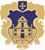 IV Науково-практична online конференція«Бібліотечна справа у сучасних інформаційно-комунікативних процесах: тенденції та перспективи»21 листопада - 3 грудня 2018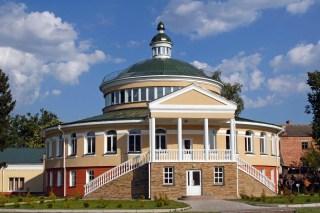 Острог, 2018Шановні колеги,Запрошуємо Вас взяти участь у IV науково-практичній online конференції «Бібліотечна справа у сучасних інформаційно-комунікативних процесах: тенденції та перспективи».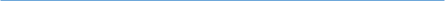 ОСНОВНІ НАПРЯМИ РОБОТИ:Бібліотека у системі освітніх та наукових комунікацій.Інформаційні технології в бібліотечній справі.Прикладні соціально-комунікативні технології.Історія розвитку бібліотечної справи.Повнотекстові доповіді (статті та тези) приймаються до 15 листопада 2018 року шляхом відправки через спеціальну форму на сайті конференції за адресою Подача заявки. Для подачі заявки необхідно створити обліковий запис (Пряме посилання на створення облікового запису)Обговорення надісланих матеріалів проводитиметься у дистанційному форматі шляхом коментування статей та тез на сайті конференції з 21 листопада до 03 грудня 2018 р. за адресою Презентації та автори.Після закінчення конференції статті та усі розміщені матеріали лишаються доступні в архіві конференції в електронному вигляді.Робочі мови конференції: українська, англійська, російська.ВИМОГИ ДО ЗМІСТУ ДОПОВІДІ:Доповідь за змістом повинна містити три обов’язкові частини:Актуальні проблеми бібліотечної справи у сучасних інформаційно-комунікативних процесах.Практика, досвід вирішення згаданих проблем та основні тенденції.Перспективи та пропозиції щодо вирішення існуючих проблем.ОРГАНІЗАЦІЙНИЙ КОМІТЕТ:Шевчук Д.М., доктор філософських наук, доцент, проректор з науково-педагогічної роботи Національного університету «Острозька академія».Коцюк Ю.А., кандидат психологічних наук, директор Наукової бібліотеки Національного університету «Острозька академія».Лебедюк В.М., кандидат наук з державного управління, доцент, декан факультету політико-інформаційного менеджменту  Національного університету «Острозька академія».Охріменко Г.В., кандидат історичних наук, старший викладач., заступник завідувача кафедри документознавства та інформаційної діяльності Національного університету «Острозька академія».Цеп’юк Г.П., завідувач відділу комплектування та наукової обробки літератури Наукової бібліотеки Національного університету «Острозька академія».Денисенко Н.М., завідувач інформаційно-бібліографічного відділу Наукової бібліотеки Національного університету «Острозька академія».Клебан Ю.В., завідувач відділу інформаційних технологій Наукової бібліотеки Національного університету «Острозька академія».Хеленюк А.А., кандидат історичних наук, завідувач відділу обслуговування та збереження фондів Наукової бібліотеки Національного університету «Острозька академія».РЕКОМЕНДАЦІЇ ЩОДО ОФОРМЛЕННЯ ДОПОВІДЕЙ.1. Текст:Текстовий редактор Microsoft Word 2003-2016, PowerPoint 2003-2016.Текст статей необхідно подавати в електронному вигляді (файл з розширенням doc або docx).Формат паперу – A4.Шрифт Times New Roman, розмір – 14 кеглів, інтервал 1,5, поле верхнє, нижнє, ліве, праве – 2 см, без колонтитулів, без переносу частин слів, з нумерацією сторінок від центру знизу, обсяг доповіді не повинен перевищувати 10 сторінок.Назви розділів у тексті доповіді – по центру жирним, назви підрозділів – по центру курсивом. Не допускається форматування за допомогою пустих рядків.Перший рядок – ініціали і прізвище автора й співавторів (розмір шрифту 14, жирний), вирівнювання ліворуч, у називному відмінку.Наступний рядок – учений ступінь, учене звання, посада автора (розмір шрифту 14, курсив), вирівнювання ліворуч (без скорочень).Наступний рядок – назва бібліотеки, навчального закладу (розмір шрифту 14, курсив), вирівнювання ліворуч.Наступний рядок – назва статті великими літерами (розмір шрифту 14, жирний) по центру.Нумерація сторінок, пунктів, рисунків, таблиць, формул подаються арабськими цифрами без знака №.При наборі не застосовувати для форматування тексту додаткові інтервали.Не встановлювати відступ (абзац) першого рядка табуляцією або декількома проміжками. Не використовувати клавішу «Enter» для обриву рядків.Не робити «штучний» перенос слів за допомогою дефіса.Лапки потрібно набирати однакові для усього тексту статті.Не використовувати дефіс (-) замість тире (–).Слова мають бути розділені одним проміжком.Автоматично не встановлювати заборону нависаючих рядків.2. Ілюстрації:Якість ілюстрації повинна забезпечити їх чітке відтворення.Рисунки та графіки у статтю вставляються в одному з форматів (jpeg, bmp, tif) з роздільною здатністю не менше ніж 300 dpi (слід подавати якісні оригінали). Рисунки підписують і нумерують (якщо їх більше ніж один).Підпис розміщується під ілюстрацією і позначається скороченим словом «Рис.».Всі об’єкти в простих рисунках, які зроблені у Word, мають бути обов’язково згруповані. Текст повинен форматуватися таким чином, щоб для всіх об’єктів було встановлено розташування «у тексті». Складні, багатооб’єктні рисунки з нашаруваннями повинні бути згруповані й доступні для виправлення.Схеми, блок-схеми, як і рисунки слід розміщувати після першого посилання на них по тексту.3. Таблиці: Кожна таблиця повинна мати назву, яка складається зі слова «Таблиця», яке розміщують над таблицею в правому кутку та підпис, який розміщують у наступному після слова «Таблиця» рядку. Слово «Таблиця» починають з великої літери. Таблиці нумерують, якщо їх більше однієї.Шрифт таблиці на 2 кеглі менший від шрифту основного тексту. Комірки таблиці не заливати кольором.Таблиці, ілюстрації не повинні виходити на поля. Підписи до них повинні мати одні і ті ж стилі оформлення.4. Формули: Формули подають у форматі Microsoft Equation 3.0 (він є внутрішнім редактором формул у Microsoft Word for Windows), вирівнюють по центру посередині тексту і нумерують в круглих дужках з правого краю. Якщо є формули без дробів, позначення символів буквами латинського, грецького алфавіту вставляти за допомогою редактору вставка-символ, а не у редакторі формул. Напр. n=5, x1≥3, ß тощо.5. Посилання на використані джерела:Посилання на літературу слід давати в квадратних дужках, наприклад [3, 68; 5, 37–45], де перша цифра вказує порядковий номер джерела у списку літератури, а друга – відповідну сторінку, чи діапазон сторінок, джерело (зі сторінкою) відокремлюється від іншого джерела крапкою з комою).Посилання в квадратних дужках [ ] не набирати в редакторі формул.6. Примітки:Примітки до тексту і таблиць, в яких наводяться довідкові і пояснювальні дані, нумеруються послідовно в межах однієї сторінки.Примітки до тексту робляться автоматично і нумеруються арабськими цифрами.7. Оформлення списку використаних джерел:В кінці статті через рядок подається список використаних джерел, в якому необхідно обов’язково вказати: авторів, видання, назву, місто видання, видавництво, повний обсяг видання; для періодичних видань – вказати номер видання та сторінки, на яких розміщений матеріал. В основному тексті посилання на джерела записуються в квадратних дужках.Літературні джерела, що цитуються або використовуються у статті, повинні бути пронумеровані.Оформлення списку використаних джерел має відповідати вимогам державних стандартів, які наведено в ДСТУ 8302:2015 «Інформація та документація. Бібліографічне посилання. Загальні вимоги та правила Зауваження:У тексті статті можуть бути внесені редакційні виправлення або скорочення під час вичитки коректором.Автори тексту відповідають за правильність і точність даних та фактів, які наводяться, а також за використання даних, що не є предметом відкритої публікації.Матеріали оформлені з відхиленням від зазначених вимог розглядатися не будуть.